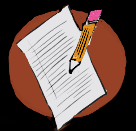 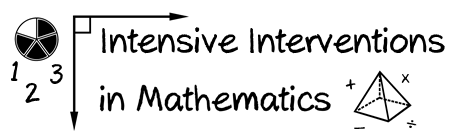     Fill in the chart with your own “Instead of…say…” for each of the mathematics strands. Instead of…Say…Numbers and  OperationsNumbers and  OperationsAlgebraAlgebraGeometryGeometryMeasurementMeasurementData AnalysisData Analysis